AGENDALAFAYETTE COUNTY SCHOOL BOARDREGULAR MEETING, JANUARY 17, 2023TO:		Lafayette County School BoardFROM:		Robert Edwards, Superintendent of Schools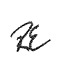 SUBJECT:	Regular School Board Meeting, January 17, 2023 in the School Board Administration Building beginning at 6:00 p.m.******************************************************************************CALL TO ORDERPrayer Pledge to the FlagRECOGNITNONS/PRESENTATIONSStudents of the Month-LES K-2-Shariah Macklin         LHS Middle School-Alana Dawson LES 3-5-Dana Suta                   LHS High School-Silas Fletcher  ADOPTION OF AGENDAAPPROVAL OF MINUTESCONSENT ITEMS3.01 Approve the following fundraising requests:  1) LHS Track, Sponsor Sonya Koon, Fan Cloth-1/30/23-2/10/23; Fill in the Calendar- Month of February; 2) Brick & Block Masonry Class, Shed Raffle-Jan.-Feb. drawing on Feb. 14, 2023ACTION ITEMSApprove personnel items (see attachment):  Recommendations- Non-Instructional, Volunteers, Substitute Resignations Request for Family Medical Leave              4.02  Approve request from Lafayette County Board of County Commissioners for use of           the LHS Gym for the youth league basketball program each Saturday from Jan. 14,           2023 through March 18, 2023AGENDA-REGULAR MEETINGJANUARY 17, 2023PAGE TWO             4.03  Approve job description for the Human Resource position 4.04  Approve Department of Health grant funded Mental Health Counselor4.05  Approve AFR Schedule of Expenditures of Federal Awards  4.06  Approve trip request from Gifted Glass (LES), Sponsor Kacia Colson, Curtis Rising           Stars Engineering Competition at Orlando Science Center, Orlando, FL on Saturday,          February 11, 2023 from 9:00-2:30 p.m.              4.07  Approve budget amendmentsITEMS FOR INFORMATIONPrincipal’s Monthly Financial Report on Internal FundsDecember 2022 Invoices Financial StatementSupplemental Positions CITIZEN INPUTThe Lafayette County School Board will hear any citizen who wishes to address the Board, on a one time basis, pertaining to a relevant topic.  If the Board wishes to hear more about the topic, that topic will be scheduled for a future Board meeting.  Each speaker is limited to three minutes and the time dedicated to this topic will not exceed twenty minutes.ADJOURNMENTANY PERSON WHO DECIDES TO APPEAL ANY DECISION MADE BY THE BOARD WITH RESPECT TO ANY MATTER CONSIDERED AT SUCH MEETING WILL NEED A RECORD OF THE PROCEEDINGS, AND THAT, FOR SUCH PURPOSE, HE OR SHE MAY NEED TO INSURE THAT A VERBATIM RECORD OF THE PROCEEDINGS IS MADE, WHICH RECORD INCLUDES THE TESTIMONY AND EVIDENCE UPON WHICH THE APPEAL IS TO BE BASED.January 17, 2023 - Attachment to Agenda – Action Item 4.01 (1-2)4.01 (1) Recommendations- Non-Instructional- Approve Jaime Paul for the Pre K ESE                Paraprofessional position at Lafayette Elementary School for the remainder of the 2022-               2023 school year.                 Recommendations- Volunteer- Approve Kent Gilliam as a Volunteer Coach/Assistant                pending cleared background.  Mr. Gilliam will be assisting with the Softball program.               Recommendations- Volunteer- Approve Zach Yeager as a Volunteer Coach/Assistant.                 Mr. Yeager will be assisting with the Softball program.                 Recommendations- Substitute- Approve Susan Bush as a Substitute Bus Driver for                Lafayette District Schools for the remainder of the 2022-2023 school year. 4.01 (2) Resignation- Approve resignation from Graciela Resendiz, Teacher LES, effective                January 10, 2023.               Resignation- Approve resignation from Susan Bush, Bus Driver, effective December 31,                2022.4.01 (3) Request for Family Medical Leave- Approve request from Sarah Lee, LHS Teacher for 	     Family Medical Leave for 12 weeks, February 1, 2023 – May 1, 2023.